Schmutz 9.Januar 2014 Küttigen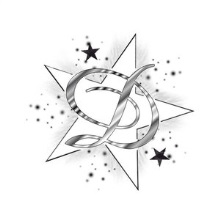 SchmerzenAkuter Schmerz hat grundsätzlich eine Schutzfunktion und ist ein Hinweis, dass etwas nicht im Lot ist. Schmerz kann körperliche und oder seelische Ursachen haben, nicht selten kommt beides zusammen. Schmerzen wird von jeder Person individuell erlebt- ein seelisches Erleben, das materiell nicht fassbar und nachweissbar ist.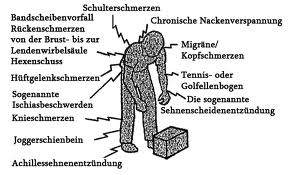 Dabei spielt nicht nur die körperliche oder seelische Erkrankung bzw. Ursache eine Rolle, sondern das Ausmass des Schmerzerlebens wird geprägt von der Vitalität, der Eigenständigkeit und dem Lebensalter dieser Person, von ihren psychosozialen, biografischen und familiären Lebenszusammenhängen.Jeder Mensch hat ein Schmerz-Gedächtnis.  Menschen mit starken Schmerzen sollten nicht schwere Kost Essen sondern leicht verdauliche Kost.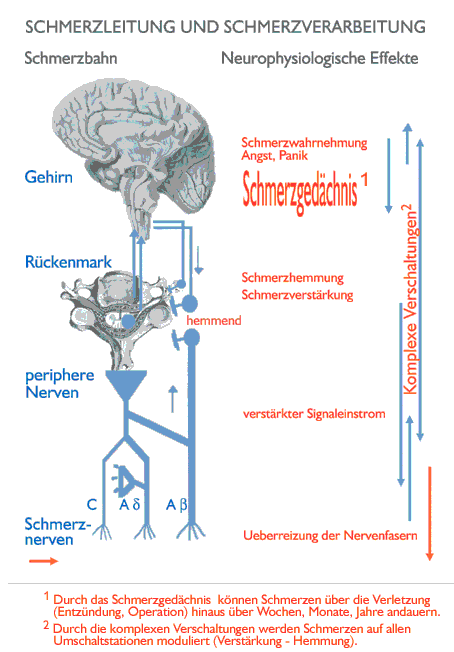 Kopfschmerzen/ MigräneEs gibt hier kein Patentrezept es können Nacken, Rückenverspannungen Auslöser sein oder  Nasen und Stirnhöhlen Probleme.Eine gestörte Leberfunktion, Fieber oder Grippale Infekte.TeeEntkrampft, Beruhigt, Schmerzlindernd10gr. Waldmeisterkraut20gr. Holunderblüten20gr. Mädesüss20gr.Melisse20g.LavendelblütenNervenschmerzen20gr. Johanniskraut20gr. Kamillenblüten20gr.Scharfgarbe20gr. Mädesüss20gr.MelisseSchmerzen aufgrund psychischer Stress-Situation20gr. Johanniskraut20gr.Melisse20gr. Passionsblume20gr. WeiderindeGeneralisierter Schmerz20gr. Lavendel20gr.Rosenblüten20gr.Orangenblüten20gr. Melisse20gr. Johanniskraut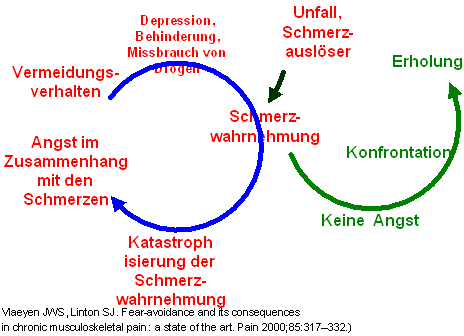 